KEMENTERIANAGAMA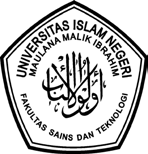 UNIVERSITASISLAMNEGERIMAULANAMALIKIBRAHIMMALANGFAKULTASSAINSDANTEKNOLOGIPROGRAM STUDI BIOLOGIJl.GajayanaNo.50Malang 65144Telp./Faks.(0341)558933Website:http://biologi.uin-malang.ac.idEmail:biologi@uin-malang.ac.idNomor		:					       Malang…………………..2020Lampiran	: 1 bendelPerihal		: UndanganUjian Proposal/AkhirSkripsi*Kepada	:Yth.		1. ………………………………………… (Pemguji Utama)		2. ……………………………………….... (Ketua Penguji)		3. ………………………………………… (Sekretaris Penguji)		4. ………………………………………… (Anggota Penguji)Assalamu’alaikum Wr.Wb.Sehubungan dengan pelaksanaan Ujian Proposal:	Nama		: .............................................................	NIM		: .............................................................Judul	: ....................................................................................................		 ....................................................................................................	 ....................................................................................................	Kami memohon Bapak/Ibu untuk menjadi Dosen Penguji pada:	Hari/Tanggal	: …………………………...	Jam		: …………………………...	Tempat	: …………………………..Demikian undangan kami, atasperhatiandankehadirannya kami ucapkanterimakasih.Wassalamu’alaikumWr. Wb.Mengetahui,								Ketua Program Studi Biologi								...............................................								NIP. 